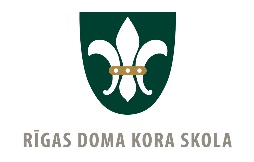 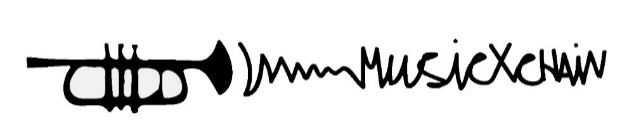 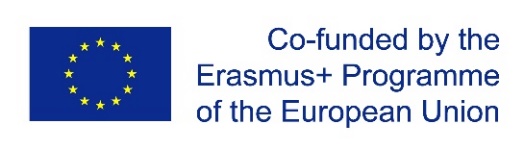 MUSICXCHAIN 	2017-1-FI01-KA202-034776WEDNESDAY 18 AprilVenue: 		Riga Cathedral Choir School, Meža iela 15 18.00 – 20.00		Welcome performance from RCCS students		Snacks & Getting familiar with Riga Cathedral Choir SchoolTHURSDAY 19 AprilVenue: 		Riga Cathedral Choir School, Meža iela 1510:00-10:30 		Welcome | Introduction to the agenda | Feedback on kick-off meeting	Head of RCCS Gints CeplenieksMarika Šaripo, Aleksandra Āboliņa10:30 - 11:30	Going through the module proposalsKainuu and Rijn IjsselWordpress site: Presentation and how to load modulesMarkku Rinta-Pollari, Suvi Uura11:30 – 12:00 		Going through the division of tasks for working groups		Markku Rinta-Pollari, Suvi Uura12:10 – 13.00		Lunch		Pay only with cash in RCCS cafeteria 13:00 – 14:30		Working groups:Modules | led by Kainuu and Rijn IjsselVirtual Music Lab | led by Gradia JyväskyläManual | led by KGBL15:00 – 16:00		Summary of working groups | Finalization of the meeting 18.00 – 19.00		Getting familiar with Jāzeps Vītols Latvian Academy of Music Venue: (Krišjāņa Barona iela 1, Riga)Host: Inga Bērziņa, Jazz Vocal teacher of JVLAM and RCCS19.00 – 21.00 		Dinner in Old Town – “Blue Cow”Venue: (Meistaru iela 21, Riga)Host: Inga Bērziņa, Jazz Vocal teacher of JVLAM and RCCS		Small presentations of the partners	FRIDAY 20 AprilVenue: 		Riga Cathedral Choir School, Meža iela 15 09:30  -  12:00	 	Going through GANT chart | Progress report | Website		Markku Rinta-Pollari, Suvi  Uura		Skype meeting with Rea Tuominen12:10 – 13.00		Lunch		Pay only with cash in RCCS cafeteria 13:00 – 14.00		LTT even in Kajaani – progress and planning		Discuusion and ideas for presentation video		Kainuu14:00 – 14:15 		Dissemination, report and plan | Quality assurance 		Aleksandra Āboliņa, Marika Šaripo 14:15 – 15:00	 	Summary, feedback, next steps		Markku Rinta-Pollari, Suvi UuraMarika Šaripo, Aleksandra Āboliņa